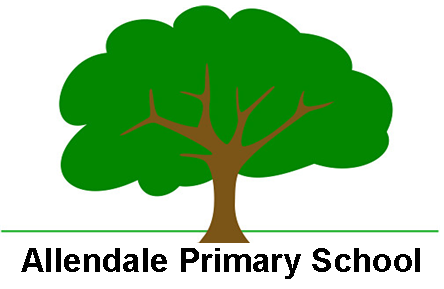 Enabling and Adapting the History Curriculum At Allendale Primary we are able to support SEND and less experienced learners in the History curriculum on a personalised approach that can include:Pre – teaching of topic vocabulary Pre-teaching/Pre reading of topic contentPre-exposure to lesson content/equipment to engage interestUse of hooks to engage visual learners e.g model, picture, objectWell managed environmental background noiseVisual prompts and organisersPersonalised vocab matSentence stemsOpportunities for repetition and over learningMixed ability peer pairings/groupings/flexible groupingsDyslexia friendly strategies for reading and writing Modelled ‘thinking out loud’ to scaffold problem solvingAdult scaffolding to further break down tasks and learning into smaller steps.Use of the outdoor environment for learningWorked examples to use as a modelScaffolded recording e.g use of scribe or video recording/word processing tool, writing framesAdaptations to resources e.g visual representations of ideasRole play/hot seating/dramaUse of therapeutic classroom to create a calm learning environmentUse of visuals to support understanding of chronology – timelines.